Pozdravljen /-a!                          Pri delu se potrudi po svojih najboljših močeh!                                                                    Učiteljica Katja ŠtihTOREK, 19. 5. 2020SLJ: Miki Muster: Na olimpiado→ Odpri si berilo, stran 109. Preberi uvod, ki je napisan v modrem okvirju zgoraj.     Nato se vrni na stran 108, preberi avtorja, naslov in zanimivosti o avtorju.→ USTNO odgovori na vprašanja Dejavnosti pred branjem.→ Interpretativno – doživeto in večkrat preberi besedilo v obliki stripa, ki je zapisano na strani 108 – 111.→ Po branju nekomu od staršev pripoveduj o svojih vtisih (če ti je bilo besedilo všeč, kaj ti je bilo najbolj/najmanj všeč in zakaj…).→ V šolski zvezek prepiši tabelsko sliko – GLEJ FOTOGRAFIJO.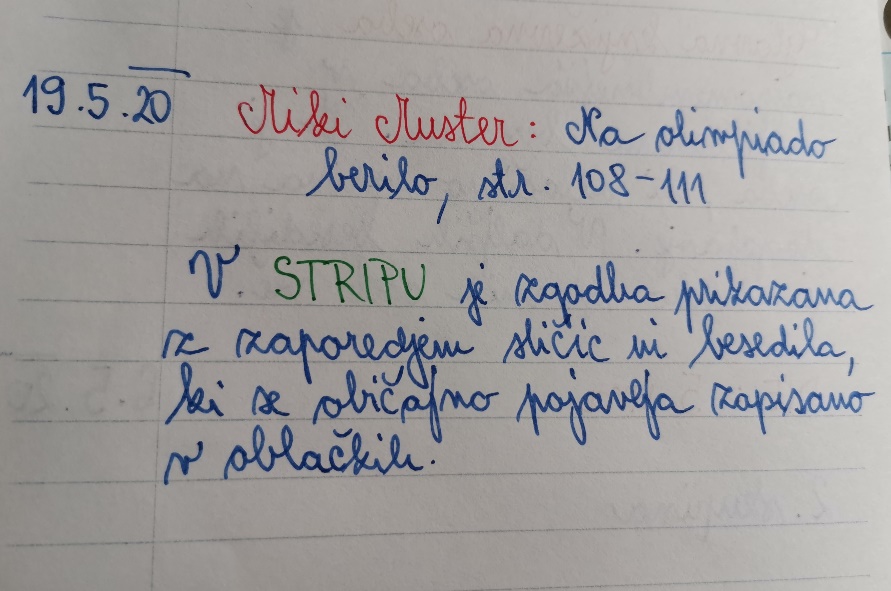  Navodilo za DIF dobiš jutri!MAT: Krog in krožnicaSDZ, 4. del→ stran 5: Preberi besedilo stripa. → stran 6: Oglej si sliko kroga in krožnice. Razlika je zapisana na rumenem polju.                   ! Ne pozabi na rdeče klicaje!Preberi besedilo, ki sledi.→ stran 7: Reši 1. nalogo.→ stran 8: Preberi besedilo in si oglej sliko risanja s šestilom.  POMEMBNO: Pri risanju s šestilom:uporabljamo dva prsta ene roke (nikoli ne rišemo z obema rokama),rišemo tanke krožnice (ni potrebno pritiskanje in risanje močnih  in debelih črt). Preberi besedilo na rumenem polju.                                ! Ne pozabi na rdeče klicaje!→ stran 9: Reši 1. nalogo, kjer se boš uril v risanju krožnic s šestilom in risanju krogov z ravnilom. Potrudi se. Vaja dela mojstra! ZA STARŠE:CILJI: Učenci:Poznajo pojme središče, polmer, krožnica, krog in razlikujejo med njimi.Rišejo krožnice in kroge z geometrijskim orodjem (šestilom).DRU: Kulturna dediščina→ Odpri si UČBENIK na strani 50 in 51. Z razumevanjem in večkrat preberi vse, kar je zapisano na teh dveh straneh!                           Poskusi si čim več zapomniti.→ Naslednjič nadaljujemo z zapisom v zvezek.___________________________________________________________________________LUM: RISANJE: Portret starša - ocenjevanjeLikovna tehnika: Risanje s svinčnikomNAVODILO ZA RISANJE:Najprej si v priponki poglej PP predstavitev (Če ne zmoreš sam, prosi starše za pomoč). Ponovil boš znanje o risanju črt. Na 10. diapozitivu so linki, ki te vodijo k predstavitvi risanja posameznega dela na obrazu. Svetujem ti, da si jih vsaj malo ogledaš, ker ti bo pozneje pri risanju v pomoč pri razmerju med očmi, nosom, usti…List (A4) mora biti zapolnjen s portretom. To je doprsni portret (osebi nariši glavo, vrat, ramena in del do prsi). Narisane portrete si najprej oglej.Kriteriji za ocenjevanje znanjaPRI RISANJU PORTRETA BOM USPEŠEN, KO:Bom črte narisal s prosto roko in različnih oblik.Se bo moj portret ujemal z vizualnim izgledom starša.Bo na obrazu ustrezen razmik med očmi, nosom, usti.Bom narisal sence na risbi.Bo ustrezno razmerje  portreta z velikostjo lista (portret bo po celem listu).Bom upošteval navodila pri risanju.Bo portret estetsko izgledal.                     Čas imaš do ponedeljka, 25. 5. 2020.!Takrat izdelek fotografiraj in mi ga v Wordovi datoteki pošlji na arnesov naslov.                             PRI RISANJU TI ŽELIM VELIKO USPEHA!                                        Izdelek naj bo tvoje delo.